Coastal Fund Summary of GrantsAssociated Students 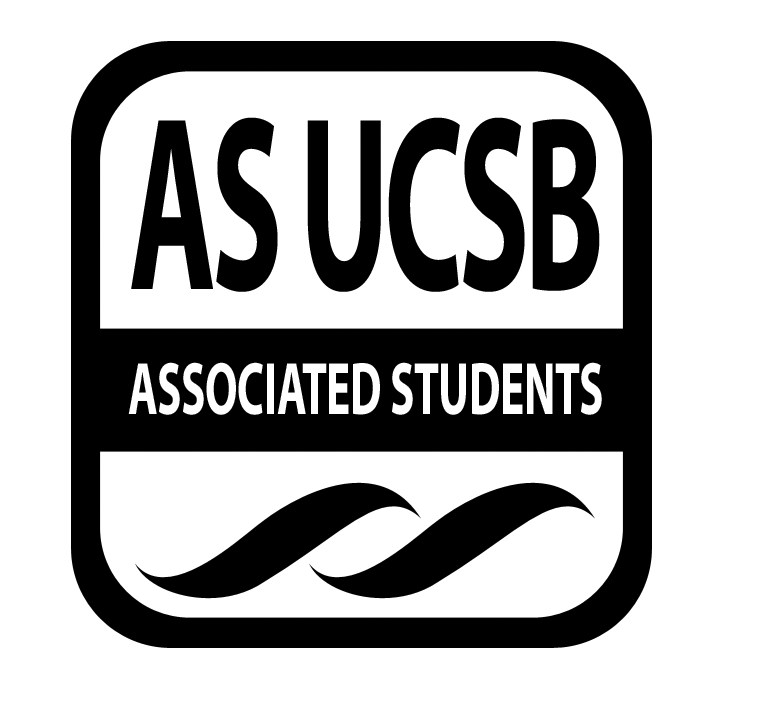 03/05/2019, Tuesday 6 PM Nati Conference RoomCALL TO ORDER at 6:06 PM by Jordan, minutes taken by Emily and Rebecca     COMMITTEE BUSINESSApproval of Attendance and ProxiesMOTION/SECOND: Jordan/JulietteMotion language:Motion to approve attendance and proxiesACTION: ConsentAdditional approval required: YES (Senate)Approval of MinutesMOTION/SECOND: Jordan/JeremyMotion language:Motion to approve MinutesACTION: ConsentAdditional approval required: YES (Senate)PUBLIC FORUMREPORTSAdvisor Report: SiedschlagInterviewing board members today, gonna start outreach FridayHonoraria!Letter from EDC they were hoping we would sign onChair Report: Gallagher NRS MeetingValentine/East Sierra reserve got million dollar grantWaivers are now electronicLas Varas isn’t gonna be an NRS and it’s not gonna be open to researchdangermont preserve is gonna have UCSB affiliated researchUniversity is maybe looking to take over the range next to Sedgewick excited about CF field trip project, gave feedback team up with someone who runs reserves to make guide to apply to go to reserve for classes that have never been, get more involvement to go to reserves, you have to get rams permit; do they need approval before we give them money probably better if they get permit before we fund them (permit is free simple application in folder HonorariaRecruitmentinterviewed two people today, both were pretty goodtwo more on thursNew Chairwe need a new chair because Jordan is leaving :(Senate Report: FunkN/A Administrative Report: Nishide emergency grant came in at like 1 todayCoastal Service Program Report: Orr Lime scooter was found in the oceanOutreach and Education Report: Nguyen & Unger-Hicks We secured a Gala date for May 31st. Mark your calendars! Site visits: need sites to visit Bob Keats (?); Kuya'mu Park AssociationSedgewick site visitsleopard shark girlLos Padres forestwatchBaby season visit if we fund themIV Surfrider Concert for the Coast: don’t want to work with IV Foot Patrolraffle raised just over $1000 for EDC last yearAnnual reports getting ordered TGIF  co sponsorship request $15 a ticket, more accessible than Green and Blue, only asking $250, we get to table and give a speech we should vote on it tonighteveryone in the community, not just rich peopleSub-Committee ReportsNRS field tripsapplicationfeedback from advisory committeeopen application next spring for summer and fall tripsshould be quarter beforeif doing Summer or fall quarters, approve in springsummer seems complicated to approve via emailFunding department, rather than sending the money to NRS  Fine with funding externalities like transport in addition to other fees do want an itemized budget approve in spring and send money then, money will sit in their accounts until they use it AGENDAApproval of Agenda/Additions to AgendaMOTION/SECOND: Motion language:ACTION: ConsentAdditional approval required: YES (Senate)PROJECT REVIEWProject Title: Sponsoring Organization:Presenter Name: Previous Grants: Summary: Presentation Notes:Board Questions:Presentation Notes:Board Questions:NEW BUSINESSEDC/Sierra Club Sign-On Letter re: Cat Canyon Revitalization Plan ProjectJeremy went to meeting for this, strongly against EIRtrying to mitigate by creating a park and preserving as many oak trees as they can, but doesn’t seem like an equal trade offJeremy is going to go to council meeting in SB MOTION/SECOND: Jeremy/LaurenMotion language: Motion to approve the Sierra Club Sign-On LetterACTION: ConsentAdditional approval required: YES (Senate)EDC: TGIF Co-Sponsorship - $250MOTION/SECOND: Jordan/AlanaMotion language: Motion to approve EDC TGIC cosponsorship for $250ACTION: ConsentAdditional approval required: YES (Senate)OLD BUSINESS: IV Surfrider Concert for the CoastMOTION/SECOND: Jordan/Kate Motion language: Motion to table Surfrider Concert for the Coast Co-SponsorshipACTION: ConsentAdditional approval required: YES (Senate)WINTER 2019 GRANTS- ALL TOTALS REFER TO AMOUNT REQUESTED FROM OR APPROVED BY COASTAL FUND, NOT NECESSARILY FULL COSTSNote: “total requested” indicates partial funding request for corresponding, “total” indicates full funding request for corresponding line item WIN 19-01: Beyond the Beach: Video Monitoring of Open Ocean BiodiversityOrganization: MSIApproved Budget:Student interns, 3 @ $13.50/hour, 10 hours/week for 20 weeks, 3.10% benefit, total $8,351.10	UCSB Boat days (Fish boat, 7 hours run time), 20 days, $305.00 each, total $4,575.00GoPro Hero 5 Cameras, 10 needed, $260.00 each, total $2,600.00GoPro Hero Underwater Case, 10 needed, $37.00 each, total $370.00GoPro Hero 5 Batteries, 10 needed, $17.00 each, total $170.00Grand Total: $16,066.10Board Decision Summary:everyone really liked this one, good research, good internships start up funding for a potentially really big research project with lots of future exposure (maybe in nat geo), really promising non-invasive means of studying this system Ok with funding batteries and GoPro because it will stay at Cassell lab, not owned by individual MOTION/SECOND: Jordan/Alana Motion language: Motion to approve Winter 19-01 for $16,066.10ACTION: ConsentAdditional approval required: YES (Senate)WIN 19-02: Making Adventures Possible for All StudentsOrganization: MAPASApproved Budget:Chairpeople, 2 @ $350400.00/quarter, 3 quarters, total $2,400.00 $2,100.00Graduate Student Chair, 1 $350400.00/quarter, 3 quarters, total $1,200.00 $1,050.00Outdoor Coordinator, 1 @ $200 $400.00/quarter, 3 quarters, total $1,200.00 $600.00Fundraising Coordinator, 1@ $200 $400.00/quarter, 3 quarters, total $1,200.00 $600.00Grant Coordinator, 1 @ $200 $400.00/quarter, 3 quarters, total $1,200.00 $600.00Finance Coordinator, 1 @ $200 $400.00/quarter, 3 quarters, total $1,200.00 $600.00Public Relations Coordinator, 1 @@ $200 $400.00/quarter, 3 quarters, total $1,200.00 $600.00Adult CPR, First Aid, AED, 3 needed @ $74.00 each, total $222.00Wilderness First Aid, 3 needed @ $229.00 each, total $687.00Grand Total: $10,509.00 $7,059.00Board Decision Summary:AS standard is $350 for chair people, $200 for other people cuts were made to align student stipends with Standard AS Honeraria MOTION/SECOND: Jordan/Angela Motion language:Motion to approve Winter 19-02 for $7,059.00ACTION: ConsentAdditional approval required: YES (Senate)WIN 19-03: The proof is in the pollen: using pollen metabarcoding techniques to monitor nativepollinator communities on the UCSB campus and restored coastal areasOrganization: CCBER Approved Budget:Undergraduate Student Intern, 4 @ $600.00/quarter, 4 quarters, total $9,600.00Graduate Research Assistant, 1 @ $800.00/quarter, 3 quarters, total $2,400.00rbcL and ITS2 reagents, 180 needed @ $10.00 each, total $1,800.00Illumina sequencing for 96-well plate, 2 needed @ $2,300.00 each, total $4,600.00Taxonomic Identification of California Native Bees (XLRN 811.CCBER), $2,500.00, total $600Grand Total: $19,000Board Decision Summary:everyone likes itvery involved with undergrad and excitedMOTION/SECOND: Jordan/LaurenMotion language: Motion to approve Winter 19-03 for $19,000ACTION: ConsentAdditional approval required: YES (Senate)WIN 19-04: Reef Friendly AquariumsOrganization: MSI Approved Budget:UCSB Student Intern, 2 needed @ $750.00/quarter, 2 quarters, total $3,000.00Research Assistant ($21.25/ hr + 22% benefits) 6 months for 25.00% time, total $6,766.44Outreach Materials , unspecified, total $400.00Grand Total: $10,166.44Board Decision Summary:Does not seem locally relevant, not an immediate issue or relevant to students  MOTION/SECOND: Jordan/Angela Motion language: Motion to deny funding for Winter 19-04ACTION: ConsentAdditional approval required: YES (Senate)WIN 19-05: Wildlife Rescue and RehabilitationOrganization: Santa Barbara Wildlife Care NetworkApproved Budget:Communications and Outreach Intern, 6 needed, $13.00, 10 hours/week, 10 weeks, 3.10% benefits, total $8,041.80Seasonal Animal Care Staff, 3 needed @ $2,000/month, 100% time, 6 months, total requested $24,000.00 $19,000Print advertisements of SBWCN services, Wild Walks, Speaking engagements, Mailer Quality, 1000 needed, $1.50 ea, total $1,500.00SBWCN stickers for outreach to UCSB, 500 needed @ $0.60 ea, total  $300.00SBWCN magnets for outreach to UCSB, 500 needed @ $0.80 ea, total $400.00promoted Social Media Advertisements to UCSB, 10 needed @ $20.00 ea, total $200.00	Grand Total: $34,441.80 $29,441.80Board Decision Summary:iffy before presentation, but then she really sold it, but does it fit with our mission statement Kate thinks stickers are better than magnets Jeremy and Jordan are pro-magnet!MOTION/SECOND: Jordan/JeremyMotion language: Motion to approve funding Winter 19-05 for $29,441.80ACTION: ConsentWIN 19-06: Blue Horizons Summer Program for Environmental MediaOrganization: Carsey-Wolf CenterApproved Budget:editing lab student assistant, @ $13.00/hour, 20 hours/week, 3 weeks, 3.10% benefit, total $804.18Lecturer, $4,136.00/month for 100.00% of time for 2 months, total requested $5,000production expenses, 4 needed @$700.00 ea, total $2,800.00Condor Express whale watching tickets, 25 needed, $75.00 each, total requested $1,500.00Field Trip Vans, 4 needed @$65.00 each $260.00Production Guest Honorarium, total $200.00Film Budgeting Guest Honorarium, total $100.00Grand Total: $10,664.18Board Decision Summary:pretty standard, very well established program, trust their budget Alana: really accessible film department with emphasis on environmental films, high quality outputMakes sense to fund lecturer now that Bren can not we encourage them to find additional funding in the future for the lecturer, although we support the program MOTION/SECOND: Jordan/Alana Motion language: Motion to approve funding for Winter 19-06 for $10,664.18ACTION: ConsentWIN 19-07: Reef Check California Organization: Reef Check Foundation Approved Budget:Student intern (150 hours at $13/hour), 2 students @ $650.00/quarter for 3 quarters, total $3,900.00Scuba RCCA instructor (40 hours at $25/hours), 1 student, $1,000/month for 1 month, total $1,000.00Boat Charter Channel Islands, 3 days, total $9,675.00Boat Charter training, 2 days, total requested $1,500.00Boat Charter recertification, 1 day, total requested $1,895.00Grand Total: $17,970.00Board Decision Summary:Really strong collaboration with other data entities, really like how strongly they are moving to open source good intern experience want training on island even though it is more expensive for consistency, overall better experience, some species are specific to islands good way for students to get dive experience MOTION/SECOND:  Jordan/AlanaMotion language: Motion to fund WIN 19-07 for $17,970ACTION: ConsentWIN 19-08: Rethink the Drink Organization: Community Environmental Council Approved Budget:Director of Outreach and Education, $5,385.00/month for four months, total requested $1,620.00Elkay EZH20 bottle filler machine, 2 needed @ $1,228.00 each, total requested $2,456.00Grand Total: $4,076.00Board Decision Summary:Well established, good presentation, seems like a well reaching project relevance: plastic is bad for coast, education goes above MOTION/SECOND: Kate/LaurenMotion language: Motion to approve funding for Winter 19-08 for $4,076.00ACTION: ConsentWIN 19-09: Collaborative stewardship of the Santa Barbara Channel MPAsOrganization: EDCApproved Budget:Student Intern, $12.00/hour for 20 hours/week for 10 weeks, total $2,400.00EDC staff time for intern supervision, total $7,600.00Grand Total: $10,000Board Decision Summary:Like that the intern will have options, EDC is generally good internship experience EDC does strong environmental work STEM and advocacy outreach component within well defined topics MOTION/SECOND: Alana/AngelaMotion language: Motion to fund WIN 19-09 for $10,000ACTION: ConsentWIN 19-10: IV Foam Free for the SeaOrganization: SB Channel KeeperApproved Budget:Foam Free Intern, $11.00/hour for 8 hours/week for 12 weeks w/3.10% benefit, total $1,088.74Project Co-coordinators, 2 needed @$2160/month, 7.00% time for 5 months, total requested $1,500.00Outreach materials, printing, total $200.00Travel for meetings & outreach, total $100.00Grand Total: $2,888.74Board Decision Summary:Cool internship, want to know the outcome of project; really interesting project small amount, mostly for student stipends, staff time to mentor students potentially high impact, lot of enthusiasm MOTION/SECOND: Alana/Jordan Motion language: Motion to approve Winter 19-10 for $2,888.74ACTION: ConsentWIN 19-11: WITHDRAWN WIN 19-12: Investigating the Effects of Photodegredation on the Lability of Humic Dissolved Organic Matter in Oceanic Surface WatersOrganization: MSIApproved Budget:DOM EPA Vials, 144 needed, total $170.00Sterivex DNA Filters, 50 needed, total $182.00Cryovials, total $111.00CDOM Analysis, total $200.00TDOM Analysis, 24 needed @$14.00 each, total $336.00Grand Total: $999Board Decision Summary:timeline is iffy; not sure about motivations sounds like we’re funding data analysis or backpaying stuff, everything is mostly done can’t fund things that have already happenedtime line does not fit with our processMOTION/SECOND: Jordan/KateMotion language: Motion to deny funding for Winter 19-12ACTION: ConsentWIN 19-13: Fate and Occurrence of Pharmaceuticals and Personal Care Products in WastewaterTreatment PlantsOrganization: BrenApproved Budget:Graduate Student Researcher, 1 quarter, total $1,000.00Grand Total: $1,000Board Decision Summary:Funded part of this project last quarter fine with funding grad student timeMOTION/SECOND: Jordan/JulietteMotion language: Motion to fund WIN 19-13 in full ACTION: ConsentWIN 19-14 Emergency: Organization: IV SurfriderApproved Budget:IDEXX Quanti-Tray Sealer PLUS, 1 needed @ $2,977.50, total $2,977.50IDEXX Sealer Care, 1 needed @ $750.00, total $750.00Tax $230.76Freight Value $71.81Grand Total $4,030.07Board Decision Summary:Were really good about water sampling on the last emergency grant, nice to now what spots were saferhave not done water testing since mid-february water testing is important MOTION/SECOND: Jordan/Kate Motion language: Motion to fund Winter 19-14 Emergency for $4,030.07ACTION: ConsentWIN 19-15: Analysis of Sea Cliff Erosion Along the Isla Vista CoastOrganization: Earth ScienceApproved Budget:Undergraduate Student Researcher, $15.00/hour for 6.5 hours/week for 10 weeks, total $975.00Grand Total: $975Board Decision Summary:Alana: fairly sound method for 3D modeling, interesting idea. qualm: time of year, should have started before 1st rain hit because a baseline is necessary.  They seem to be doing some monitoringgood undergrad project should include wave intensity scientifically - Jordan MOTION/SECOND: Lauren/JulietteMotion language: Motion to approve Winter 19-15 for $975ACTION: ConsentWIN 19-16: Financial Plan for Kuya'mu Park AssociationOrganization: Kuya'mu Park AssociationApproved Budget:Financial Consultant, total $975.00Grand Total: $975Board Decision Summary:Have an open grant with us, no progress reports; ask for update on old one, suggest reallocation next quarter  funded app for them to become non-profit and initial financial consultantJordan: analogous to EDC projects, something that could become policyMOTION/SECOND: Jordan/JeremyMotion language: Motion to deny Winter 19-16 ACTION: ConsentWIN 19-17: Investigation of grassland species; germination rates to inform restoration from seedOrganization: EEMBApproved Budget:Undergraduate Assistant, total $1,000.00Grand Total: $1,000.00Board Decision Summary:We have two coastal grassland projects this quarter, this one seems to be less impactful scientifically speaking grass projects seem to be very dragged out, we’ve been seeing this grant since FALL 2017; design and logistical issuesBenny is graduating this quarter but you can be paid as an undergrad one quarter past graduationPrevious grant had $700 stipend, $300 for supplies, this one has a bigger stipend with no explanation Project has been ongoing and have not seen significant progress or conclusive results, does not warrant continued funding given history MOTION/SECOND: Jeremy/Juliette Motion language: Motion to deny funding for Winter 19-17ACTION: ConsentWIN 19-18: Development of a protocol using flow cytometry to quantify microplastic concentrationsfrom a variety of marine sample typesOrganization: MSIApproved Budget:2.5 inch clear pvc pipe - 5ft, total requested $21.89PVC ball valve, total requested $65.92Nile red dye - 100mg, total requested $71.73zinc chloride - 12kg , total requested $783.80Acetone - 1L, total requested $9.86amberglass viles (100ct), total requested $28.94KOH - 500g, total requested $9.71Grand Total: $991.85Board Decision Summary:board seems to likeseems like this is an established method, but the particle size or analytical speed may be novel. seems like it has been endorsed by advisors Just asking for supplies MOTION/SECOND: Jordan/Alana Motion language: Motion to fund Winter 19-18 for $991.85ACTION: ConsentWIN 19-19: A Systematic Assessment of Coastal Grassland RestorationOrganization: Environmental Studies Department - UCSCApproved Budget:Lab Assistant I, $2560/month, 40.00% time for 3 months, total requested $256.00	Travel Reimbursment to Santa Barbara Study Sites (standard federal reimbursment rate of $0.545/mile) 540 round trip from Santa Cruz and ~ 20 miles for site travel within Santa Barbara, total $305.20Lodging at camp sites in Santa Barbara, total requested $140.00Soil Health Test (@Brookside Lab) ($46/sample), 24 needed, total requested $184.00Soil Texture Analysis (@Brookside Lab) ($13/sample), 24 needed @$13 each, total requested $52.00Grand Total: $937.20Board Decision Summary:Alana: good project design, statewide data/history is interesting, simple but good science; seems like a comprehensive study like this has been done one UCSC researcher did a longitudinal study like this but marine science four of the sites he will be studying is here, the results would be helpful to research here wanted to source UCSB internswe would only fund the sites in SB, relevance similar to Micheal LoveDoes not look like UCSC has anything analogous to CFMOTION/SECOND: Alana/JordanMotion language: Motion to fund Winter 19-19 for $937.20ACTION: ConsentWIN 19-20: Coastal Watershed Protection InternshipOrganization: Santa Barbara Urban Creeks CouncilApproved Budget:Coastal Watershed Protection Intern, $250.00/quarter for 2 quarters, total $500Outreach Coordinator, $250.quarter for 2 quarters, total $500Grand Total: $1,000.00Board Decision Summary:Outreach coordinator already working with UCCcould be a good opportunity for the right student the pay is so low it is inaccessible to students who need to work MOTION/SECOND: Alana/JulietteMotion language: Motion to approve Winter 19-20 for $1,000  with the stipulation that the intern is not required to work 16 hours per week Motion language: ACTION: ConsentAdditional approval required: YES (Senate)WIN 19-21: Defending Against Attack - Identifying Effective Semiochemical Deterrents to Protect HostTrees from a Newly Invasive, Disease Vectoring Ambrosia Beetle Species ComplexOrganization: MSIApproved Budget:Undergraduate Research Assistant, 2 needed @ $500/quarter, 1 quarter, total $1000Grand Total: $1,000.00Board Decision Summary:not a lot of arthropod stuff Low budget, nice undergrad project, limited lifespanseems like it could have a huge benefit, and low cost if failsMOTION/SECOND: Jordan/AlanaMotion language: Motion to fund Winter 19-21 in full for $1,000Motion language: ACTION: ConsentAdditional approval required: YES (Senate)WIN 19-22: Environment Justice SymposiumOrganization: The Bren School Environmental Justice ClubApproved Budget:Event help, 4 students @ $13.00/hour for 5 hours/week, for 1 week, total $260.0090" Round Linen Rental, 2 needed @ $12, total $24.008' Banquet Linen Rental, 2 needed @ $12, total $24.0072" Round Linen Rental, 4 needed @ $10, total $40.00Drinks, total $250Speaker Stipends, total $400Grand Total: $998.00Board Decision Summary:suggested by a coordinator to apply for minor grant instead of co-sponsorship, would be more appropriate for it to com out of co-sponsorshipcan’t fund alcohol, not necessary for us to fund linen rentals  Ask her to really as a cosponsorship? is this relevant to our mission statement. ask them to reapply once they know who their speakers are because we focus on local coastal issues in SB county.  not sure on relevancy to mission statement because we do not know speakers topics yet MOTION/SECOND: Jordan/AlanaMotion language: Motion to deny Winter 19-22Motion language: ACTION: ConsentAdditional approval required: YES (Senate)WIN 19-23: Rapid , High Tempora, and Spatial Resolution Data on Increased Run-off &amp; Goleta MudOffloading on Coastal Phytoplankton Bloom Responseand Coastal Ecosystem Health of the SBC.	Organization: MSIApproved Budget:Circulation & Spatial modeling specialist , total $500.00Plume Mapping & HAB Internships,	2 needed @$850/quarter for 5hrs/week, 4 months, total $1,700.002 Research Specialists, 2 needed @	$20/hr for 20hrs/week for 50.00%time, 4 months, total requested $6,400.00Public Lab's Kite Mapping Pack , total $108.00Public Lab Waterproof Kite Mapping Camera, total $110.002 Van dorn bottles, $371 each, total requested $371.00Pyrex Glass Bottles,  1 needed, total $200.67Mass Spec/Isotope sampling: , total $594.00HDPE Scintillation vials for nutrient sampling , total requested$200.00PTFE Syringe filters for nutrient samplin, total requested $125.00GF/F Whatman Filters, total requested$118.00Fed-Ex Shipping 	2-3 Shipments, total requested $91 Isotopic Analysis - MSI Analytical Lab , total requested $240 Nitrate, Phosphate, Ammonia Sampling, MSI Analytical Lab , $5 x 80 samples,  total requested $400 	Ammonia Analysis, MSI Analytical Lab, $5 x 14 samples/Month X 6 , total requested $200 Domoic Acid (Seawater) - Mass Spec Chemistry Dept. UCSB, $15x8 samples/ month x 4 months, total requested $400 Electron microscopy time @ UCSB, UC Rate $52/hr x 3hrs,  total $156 Santa Cruz Island Site 2xMonth x 4 months, $54x2x/month4 , total $432 Santa Rosa Island 2xMonth x 4 months, $54x2x/month4 , total requested $270 Field station room boarding for field work, $30/night x 15 nights, total $450 UC Reserve truck to field sites, $75 x 2 = $150 + $1/milex 30 miles, total $150 Joint SBHMN + Santa Barbara Channel Keeper coastal HAB/Plume/ Nutrient Monitoring Research Cruises:	$4.00 gallon x 30 gallons x 8 monthly research cruises, total requested $480 Grand Total: $13,695.67Board Decision SummaryNew debris being dumped at goleta beach Good collaboration good analysisemergency status is clear MOTION/SECOND: Jeremy/KateMotion language: Motion to fund in full Winter 19-23 for $13,695.67Motion language: ACTION: ConsentAdditional approval required: YES (Senate)TOTAL REQUESTED: $163,384.05TOTAL FUNDED:  $140,795.61  DISCUSSIONMOTION/SECOND: Jordan/AngelaMotion language:Motion to nominate Lauren as the new Coastal Fund Chair ACTION: ConsentAdditional approval required: YES (Senate)MOTION/SECOND: Jordan/AlanaMotion language:Motion to nominate Jeremy as new Coastal Fund Vice Chair ACTION: ConsentAdditional approval required: YES (Senate)ADJOURNMENT at 8:56 PMMOTION/SECOND: Jordan/AlanaMotion language: Motion to adjourn at 8:56 PMMotion language: ACTION: ConsentAdditional approval required: YES (Senate)NameNote:absent (excused/not excused)arrived late (time)departed early (time)NameNote:absent (excused/not excused)arrived late (time)departed early (time)Jordan GallagherChairPresentJem Unger HicksOutreach CoordinatorPresentLauren EnrightCo-ChairPresentAn NguyenOutreach CoordinatorPresentJeremy FrancouerUndergraduate RepPresentSarah SiedschlagAdvisorPresentAngela ChuUndergraduate RepPresentRebecca NishideAdministrative AssistPresentKate McleodUndergraduate RepPresentEmily OrrAdministrative AssistPresentAlana AyasseGraduate Student RepPresentAlex FunkSenate LiaisonJuliette VerstaenGraduate Student RepPresentAlli AdamSenate Liaison